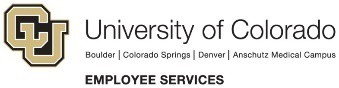 State of Colorado Tuition Reimbursement Pre-Approval Form 2023-24InstructionsComplete, sign, date, and submit this form to Employee Services for pre-approval of enrollment in the State of Colorado’s Tuition Reimbursement Program.  A copy of this document, with approval or denial, will be returned to you within 10 business days of receipt.  Employee Information 	 	 		 		 Employee ID Number – REQUIRED	Job Title	Date of Hire		 				 			 Name (Last)			(First)		(Middle Initial) 	 					 Campus of Employment		Educational Institution of Registration 		 		 		 Personal Telephone			Email AddressHave you previously received tuition reimbursement?  If yes, please list dates 		                      Are you a COWINS covered or non-covered employee?   Covered       Non-Covered Have you undergone a corrective or disciplinary action in the last 12 months? (does not impact eligibility)       Yes	      NoWhat Kind of education course are you seeking approval and reimbursement for?       English Language Proficiency      Trade School Course or Certificate       Associate Degree       Bachelor’s Degree                        Advance College Degree	           Language Classes 	      General Education Development (GED) or HS Course       Other Similar Class, please list belowObjective for taking course(s)       Pursuing a degree                        Continuing Education                 Preparing for career advancementHow will this benefit the University of Colorado and the State of Colorado?              														 Course Title	                8. Course Number	 9. Credit Hours		10. Course Begin Date                                                                    11. Course End Date                                         12. Course Description	                                  ____________________________________________________    13. Total Cost $                              Authorization and Signature – Read, Sign and Submit Signature:	Date:  	Notice of Approval or Denial – Employee Services Use Only	  Application Approved	  Application Denied	Comments______________________________________________________________________________________	  Notification sent to Employee by __________________________________________________________	Date ________________________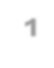 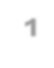 ELECTONICALLYIf you are ready to submit your form, click on the submit button.SUBMITBY MAILMake a copy for your records and send the original to:University of Colorado Employee Services1800 Grant Street, Suite 400Denver, Colorado 80203BY FAX (secured)303-860-4299Keep a copy of the fax transmission report with your form for your records.